DECKVERTRAG zwischen 4You Quarter HorsesZur Reithalle 234587 Felsberg
(im folgenden Hengstbesitzer genannt) und Vor - und Nachname: Strasse: PLZlOrt: Telefon: (im folgenden Stutenbesitzer genannt) § 1 Gegenstand Folgende Stute wird verbindlich für die kommende Decksaison 2015 und für den 
nachstehenden Hengst angemeldet: Deckhengst: Born To Be BlazingAQHA#: 4214262 Decktaxe 2015: Name der Stute: Rasse: Hengststation: 1500,- € eintausendfünfhundert	Reg.No.: 	. American Quarter Horse EU – BesamungsstationTierklinik KaufungenProf.Dr Dr. Wolfgang KähnPfingstweide 232460 Kaufungen05605 709784 You Quarter Horses, Zur Reithalle 2, 34587 Felsberg, 01725649760  Borntobeblazing@hotmail.comSeite 1 von 3 § 2 Deckbedingungen 	Die Decktaxe beträgt: 1500,-€ eintausendfünfhundert	Vereinbarungen: 	: 	. Es steht 2015 nur Kühlsperma zur Verfügung. Das Sperma muss morgens bis 08.00 Uhr 
angefordert werden, damit es versendet werden kann. Gewünschter Deckmonat: 	. Sollte der Hengst sterben, oder aus irgendeinem Grund nicht zur Verfügung stehen, wird 
dieser Vertrag aufgehoben und alle Parteien sind von weiteren Verpflichtungen entlastet. 
Sollte der Samenversand wegen Krankheit oder Ableben des Hengstes nicht möglich sein, 
wird die Decktaxe zurückerstattet. Bei TG-Sperma wird dem Stuten besitzer 80,-- €uro pro Besamungsdose zusätzlich 
berechnet, diese ist an den Hengsthalter zu zahlen. Pro Deckjahr sind maximal 3 
Besamungsdosen erhältlich. Die TG- Sperma Versandkosten werden dem besamenden 
Tierarzt direkt von der versendenden Station berechnet. Der Hengstbesitzer übernimmt 
keine Haftung für den Transport des Samens. In der Decktaxe sind keine weiteren Serviceleistungen inbegriffen, eventuell anfallende 
Tierarztkosten für die Stute sind vom Stutenbesitzer zu zahlen. § 3 Lebendfohlengarantie Der Hengstbesitzer gewährt eine Lebendfohlengarantie mit Nachbedeckung im Folgejahr, 
d.h. oben genannte Stute kann nur im Folgejahr nachbedeckt werden, falls die Stute nicht 
trächtig wird, falls das Fohlen innerhalb 24 Stunden nach der Geburt sterben sollte 
(tierärztliche Bescheinigung erforderlich), falls die Stute verfohlt oder bei einer Totgeburt. 
Stirbt das Fohlen 24 Stunden nach seiner Geburt, verfällt die Lebendfohlengarantie. Im Jahr der Nachbedeckung wird keine Decktaxe erhoben, allerdings hat der Stutenbesitzer 
die Samenportionskosten, sowie den Versand (siehe § 2) für die jeweilige Spermaart zu 
zahlen. § 4 Sonstiges Es steht dem Hengstbesitzer/Deckstation frei, nach Ermessen den Hufschmied oder Tierarzt 
auf Kosten des Stutenbesitzers zu bestellen, insbesondere für Folikelkontrollen. Der Hengstbesitzer übernimmt ausdrücklich keine Haftung für Schäden, die im Rahmen des 
Einstallens und der Bedeckung der Stute (und ihrem Fohlen) oder durch die Stute (und ihrem 
Fohlen) entstehen. Haftungsansprüche an den Hengstbesitzer, der Deckstation oder dessen Mitarbeiter, sind 
nach § 834 BGB ausgeschlossen. Im Interesse des Stutenbesitzers sollte eine einwandfreie Tupferprobe vorliegen. Liegt ein 
nachweislich genetischer Defekt, wie zum Beispiel HYPP/ PSSM und HERDA vor, wird die Stute nicht bedeckt. 
Eine Kopie des Certificate of Registration der Stute ist dem Deckvertrag beizulegen. Seite 2 von 3 § 5 Breeding Certificate Das Registration Application wird dem Stuten besitzer zugestellt, wenn Decktaxe und 
Nebenkosten beglichen sind. Der Breedlnq Report wird bis zum 30.11.2015 bei der AQHA 
eingereicht. ~ Die Nachkommen aus der Bedeckung 2015 des Hengstes sind DQHA und NSBA Futurity, sowie Regional Futurity startberechtigt. § 6 Zahlungsbedingungen Die Decktaxe ist vor der ersten Besamung fällig. Bei Samenversand muss die Decktaxe vor 
Versendung der ersten Portion bezahlt sein. Der Stutenbesitzer beantragt folgenden Decktaxenrabatt (bitte ankreuzen): 	• 	10% Frühbucherrabatt 250,--€ bei Eingang der Decktaxe bis 28.02.2015 Sämtliche Zahlungen gehen an folgende Kontoverbindung: Kontoinhaber:Bank: IBAN: SWIFT-BIC4 You Quarter Horses 
Stadtsparkasse FelsbergDE94 5205 1555 0000 3804 10HELADEF1FELDer Stuten besitzer erklärt mit seiner Unterschrift, dass er die als Anlage beigefügten 
Allgemeinen Deckbedingungen erhalten hat und akzeptiert. Dieser Vertrag ist nicht 
übertragbar. Ort, Datum Stutenbesitzer Ort, Datum Hengstbesitzer	P.S.: Bitte Originalvertrag zurück senden, sie erhalten dann eine unterschriebene Kopie zurück. 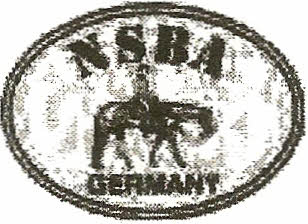 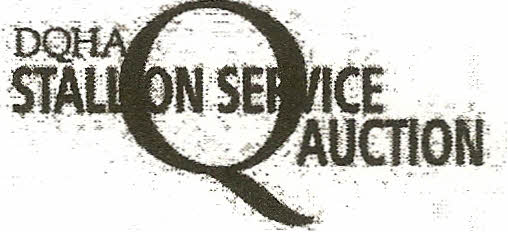 Seite 3 von 3 